Sausage Rolls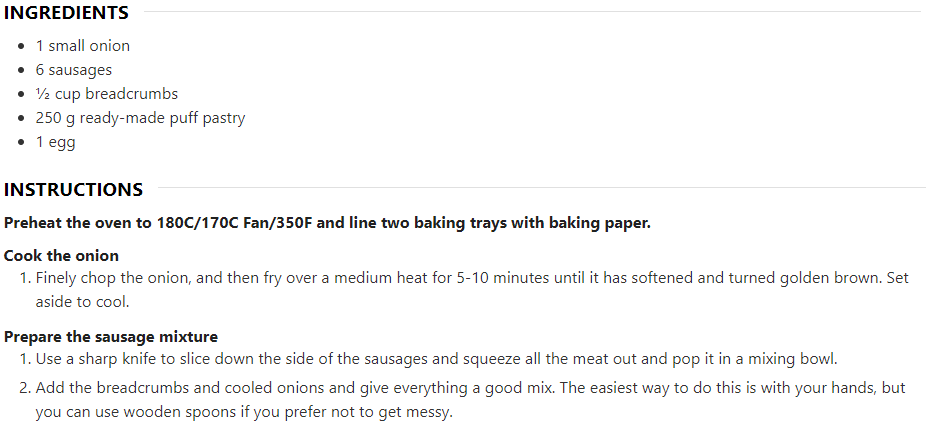 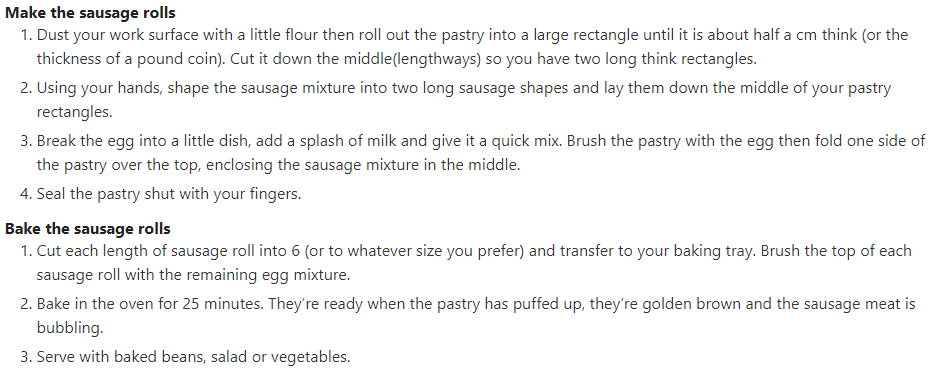 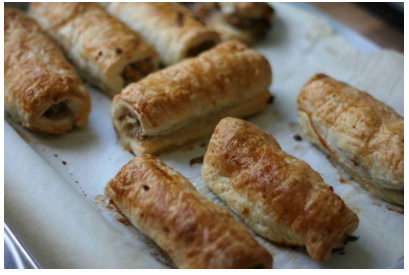 